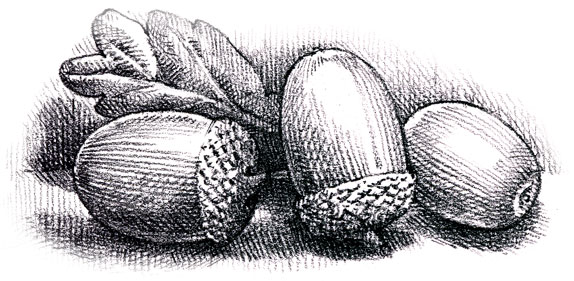 Agenda for the meeting to be held onThursday 17th March 2022 at 6.30 p.m.at The Parish Community CentreMinutes of the meeting held on 20th January 2021.Crowedge Play Area FinancePlanning ApplicationsAny other businessDate and time of next meeting:  	19th May 2022 at 6.30 p.m. at the Parish Community Centre